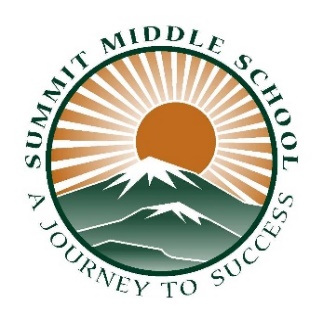 Student Placement Planning 2020-2021ONLY complete the below if you have information that the staff needs to know as they consider the class placement for your child.  In order to have your input considered for placement, please complete this form and email it to dhamed@sd43.bc.ca no later than Friday May 22, 2020.  *Note:  Please do not request that your child wants or does not want a specific teacher.Student Name: __________________________________Current Grade Level: _____________________________Current School: _________________________________My child’s academic/learning needs are;My child’s emotional needs are;My child’s social needs are;Other concerns that should be considered;Parent Name (please print): _____________________________________Parent Signature: _____________________________________________Date: _______________________________________________________